The Nebraska Statewide Arboretum presents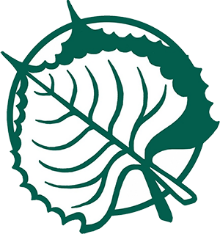 TREES for EASTERN NEBRASKAJustin Evertson.  For more plant information, visit plantnebraska.org or retreenbraska.unl.edu – March 2015The following species are recommended for areas in the eastern half of Nebraska and/or typically receive more than 20” of moisture per year.Size Range: The size range indicated for each plant is the expected average mature height x spread for Nebraska.Large Deciduous Trees – typically over 40’ tallAspen, Bigtooth & Quaking - Populus grandidentata & P. tremuloides (both native to Nebraska/U.S. with green/white bark and distinctive fluttery leaves; a hybrid of the two is native to the Niobrara River; can be golden-yellow in fall; short-lived with re-sprouting from roots; 40’x 25’)Baldcypress - Taxodium distichum (a graceful, deciduous conifer with attractive papery bark; great for wet areas;  50’x 30’)Beech, American - Fagus grandiflora (eastern U.S. native; attractive smooth bark; needs fertile, moist soil and protected sites; 50’x40’) 
European Beech (Fagus sylvatica) is very similar and considered easier to grow in Neb; 45’x35’.Birch, River - Betula nigra (exfoliating cinnamon brown bark; low-growing branches; prefers rich soil & consistent moisture; 50’x45’)Catalpa, Northern - Catalpa speciosa (native; tough tree; large, heart-shaped leaves, showy flowers and long seed pods; very adaptable; 50’x 35’)Coffeetree, Kentucky - Gymnocladus dioicus (native; amazingly adaptable; coarse branching and beautiful winter form; 50’x 40’)Cottonwood, Eastern - Populus deltoides (majestic native; not for extremely dry sites; avoid most cultivars; 80’x 60’)Elm, American - Ulums americana (disease resistant varieties include ‘Princeton’ & ‘Jefferson’; 50’x50’)Elm, ‘Accolade’ (complex hybrid) - looks like American elm; Morton Arboretum hybrid of U. japonica and U. wilsoniana; 50’x 40’Elm, ‘Triumph’ – Ulmus x ‘Triumph’ (an attractive hybrid; very adaptable; vigorous upright growth habit; 60’x 40’)Filbert, Turkish - Corylus colurna (pyramidal shape in youth, eventually rounded; scaly bark; interesting winter catkins; 45’x 35’)Ginkgo - Ginkgo biloba (distinctive fan-shaped leaf; yellow fall color; tolerant of poor soils; female trees produce malodorous fruit; 45’x 35’)Hackberry - Celtis occidentalis (great native tree with legendary tolerance; matures to stately rounded crown; interesting corky bark; 65’x50’)Hickory, Bitternut - Carya cordiformis (our most common native hickory; sulphur-yellow buds; deserves to be planted more; 50’x 30’)Hickory, Shagbark - Carya ovata (native to se Neb; shaggy bark forms on mature trees; yellow in fall; transplant when small; 50’x45)Hickory, Shellbark - Carya laciniosa (very similar to shagbark hickory but with a bigger nut and larger growing; 60’x 50’)Honeylocust - Gleditsia triacanthos (a very tough, adaptable tree that thrives on neglect; choose seedless/thornless types; 70’x60’)Larch, Japanese/Common - Larix kaempferi or L. decidua (deciduous conifers; cold hardy; prefer moist soils; 60’x 40’)Linden, American - Tilia americana (native; large heart-shaped leaves; fragrant flowers a favorite of bees; tough; 60’x 40’)Linden, Silver - Tilia tomentosa (dark, shiny leaves have silvery underside; resistant to Japanese Beetle feeding; 50’x 40’)Magnolia, Cucumbertree - Magnolia acuminata (thick lustrous leaves; cucumber like fruit; 40’x 30’; the green-yellow flowers are not showy, however the hybrid form ‘Elizabeth’ was selected for its very attractive yellow flowers)Maple, Freeman - Acer x freemanii (a fast growing hybrid between red and silver maples; ‘Autumn Blaze’ a common cultivar; 70’x50’)Maple, Miyabe - Acer miyabei (thick, glossy foliage turns yellow in fall; ‘State Street’ nice upright cultivar; 40’x 30’)Maple, Norway - Acer platanoides (over planted but still good on many sites; common street tree in Lincoln and Omaha; 40’x 35’) Maple, Red- Acer rubrum (a popular tree with nice red fall color; prefers consistent moisture; not drought tolerant; 45’x40’)Maple, Sugar - Acer saccharum (beautiful tree that should be planted more; orange fall color; 50’x 50’; choose hardy varieties such as Caddo, ‘Fall Fiesta’, ‘Green Mountain’, ‘Legacy’, and ‘Table Rock’; Black Maple (Acer nigrum) is similar with a more upright habit that is worth planting as well)Oak, Black - Quercus velutina (native to SE Neb; glossy, dark-green leaf; great spring and fall color; a terrific oak; 50’x 45’)Oak, Bur - Quercus macrocarpa (outstanding native; big and majestic; very tough and reliable; 60’x 75’)Oak, Chinkapin - Quercus muehlenbergii (great native tree; tolerates high pH soils; narrow, chestnut-like leaves; 50’x 40’)Oak, English - Quercus robur (good across Nebraska; many forms; 60’x50’)Oak, Hill’s - Quercus ellipsoidalis (Minnesota, Wisconsin native; good, early red/maroon fall color; 50’x 35’)Oak, Overcup - Quercus lyrata (similar to bur oak, but prefers moist sites; avoid high pH soils; 60’x 45’)Oak, Red - Quercus rubra (a very reliable native oak with large lustrous leaves and beautiful red fall color; 65’ x 55’)Oak, Scarlet - Quercus coccinea (similar in form to pin oak; beautiful scarlet color in fall; avoid high pH soils; 60’x 45’)Oak, Shingle - Quercus imbricaria (KS, MO native; distinctive narrow leaves that are held through the winter; 50’x 45’)Oak, Shumard - Quercus shumardii (similar to red oak but rarely planted; drought tolerant; good fall color; 60’x 45’)Oak, Swamp White - Quercus bicolor (attractive glossy leaves with silvery underside; good for wet soils; avoid high pH soils; 60’x 50’)Oak, White - Quercus alba (majestic tree native to SE Neb; dusty red fall color; durable and long lived; avoid high pH; 70’x 60’)Osage Orange - Maclura pomifera (a very durable and drought tolerant tree with lustrous, dark green leaves; thorny; 50’x 45’) Pagodatree, Japanese - Sophora japonica (uniformly round; attractive, late summer flowers in creamy panicles; 40’x 30’)Pecan - Carya illinoinensis (an underutilized hickory; grows fast and tall; transplant when small; 70’x 60’)Sweetgum - Liquidambar styraciflua (upright habit; maple-like leaves; interesting spiked seed balls; nice fall color; SE Neb only; 60’x 40’)Sycamore - Platanus occidentalis (tough native; beautiful mottled and creamy/white bark; good on wet sites; 80’x 70’; 
London Planetree (Platanus  acerifolia) is very similar to sycamore but with a more creamy bark at maturity; 70’x 50’) Tuliptree - Liriodendron tulipifera (distinctive leaves and tulip-like orange-yellow flowers; leaves can turn butter yellow in fall; 60’x 45’)Walnut, Black - Juglans nigra (native; proven throughout Nebraska; tough and reliable; good lumber tree; 60’x 45’)Zelkova - Zelkova serrata (related to elm; attractive smooth bark; upright habit when young; glossy leaves; 40’x 30’)Small & Medium Deciduous Trees – typically under 40’ tallAlder, Black (common) - Alnus glutinosa (useful for wet soils and water’s edge; attractive glossy leaves; cone-like fruit; 30’x 20’)Birch, Sweet - Betula lenta (eastern U.S. native; one of the best birches; beautiful yellow fall color; reddish-brown bark)Black Gum - Nyssa sylvatica (doing well in SE Neb; handsome foliage turns red-purple in fall; interesting wavy, horizontal branches; 30’x 25’)Buckeye, Ohio - Aesculus glabra (native; very tough & adaptable; rounded form; interesting ‘buckeye’ fruit; 30’x 30’)Cherry, Black - Prunus serotina (overlooked Neb native; fast growing; handsome reddish bark; small cherries relished by song birds; 45’x 35’)Chestnut, Chinese - Castanea mollissima (similar to American Chestnut but smaller and more rounded; 35’x 30’)Chokecherry - Prunus virginiana (tough reliable native; suckering habit; ‘Canada Red’ a purple-leaf form; 25’x20)Crabapple - Malus spp. (dozens of cultivars available; consider disease resistant types with persistent fruit such as ‘Adams’, ‘Cardinal’, ‘Prairiefire’, ‘Don Wyman’, ‘Harvest Gold’, ‘Red Jewel’, ‘Pink Spires’ to name a few)Dogwood, Corneliancherry - Cornus mas (tough, reliable; large shrub or small tree; early yellow flowers; red fruit; 15’x 15’)Dogwood, Flowering - Cornus florida (SE Neb only as it needs extra protection; attractive but unreliable flowers; 15’x 10’)Dogwood, Pagoda - Cornus alternifolia (beautiful, horizontally layered small tree or large shrub; short-lived; 15’x 15’)Elm, David (‘Discovery’) - Ulmus davidiana var. japonica (very cold tolerant; rounded habit; glossy green; 45’x 45’)Hawthorn, Cockspur - Crataegus crusgalli (nice white flowers; glossy green leaves; abundant red fruit; 15’x 15’; variety inermis is a thornless form and Lavalle Hawthorn (Crataegus  lavallei) is a striking hybrid that grows 15’x 10’) Hawthorn, Downy - Crataegus mollis (Neb native;  downy leaves in spring; low, spreading habit; 15’x 15’)Hawthorn, Washington - Crataegus phaenopyrum (E; attractive foliage, flower and fruit; tough; relatively disease free; 20’x 20’)Hophornbeam, American- Ostrya virginiana (Neb native; common in forest understory; shaggy bark; yellow fall color; hops like fruit; 25’x 20’)Hornbeam, American - Carpinus caroliniana (distinctive sinewy-smooth steel gray bark; low spreading habit; 20’x 20’)Lilac, Japanese Tree - Syringa reticulata (nice ornamental with fragrant white flower clusters in late spring; cherry-like bark)Lilac, Pekin - Syringa pekinensis (creamy white flowers; attractive, flaky bark; similar to Jap. tree lilac; 20’x 15’)Maackia, Amur - Maackia amurensis (seldom seen legume; worth a closer look; green bark; attractive summer flowers; 25’x 20’)Magnolia, Flowering - Magnolia spp. (hardy magnolias include Saucer Magnolia (Magnolia  soulangiana) with attractive white flowers and natural rounded habit to 20’x 15’; and Loebner Magnolia  (Magnolia  loebneri) with early white flowers; 15-20’x 15-20’)Maple, Paperbark - Acer griseum (small tree; cinnamon red exfoliating bark; needs protected sites; 15’x15’)Maple, Shantung - Acer truncatum (attractive star-shaped leaves; rounded form; underused ornamental; 20’x20’)Maple, Three-flower - Acer triflorum (an underused maple with papery bark; 30’x 25’)Oak, Dwarf Chinkapin - Quercus prinoides (se NE native; variable habit but usually shrubby; prolific acorn producer; loves heat; 15-20’x 10-15’)Oak, Mongolian - Quercus mongolica (similar in appearance to Bur Oak but shorter stature; performing well in N. Dakota; 50’x 45’)Pawpaw- Asimina triloba (SE NE native understory tree; edible mushy fruits; colony former; SE Neb primarily; 20’ x 15’)Persimmon - Diospyros virginiana (native to e. G.P.; distinctive blocky bark; tasty fruit; prefers moist, fertile soil; 30’x 20’)Redbud - Cercis canadensis (native; attractive purple flowers in early spring; select from hardy seed source; 20’x 15’)Serviceberry (Juneberry) - Amelanchier spp. (serviceberries are multi-season plants with early-spring white flowers, glossy leaves, tasty fruit and nice fall color; many cultivars available including ‘Autumn Brilliance’; wide size range from 10-20’x 10-20’)Smoketree, American - Cotinus obovatus (blue-green leaves; yellow-orange fall color; plumy, smoke-like flowers; 20’x 15’)Willow, Laurel - Salix pentandra (attractive, glossy foliage; fast growth; needs consistent moisture; short lived; 35’x 30’)Yellowwood - Cladrastis kentukea (unique creamy-white, panicled flowers; attractive smooth bark; 35’x 35’)Evergreen Trees Douglasfir - Pseudotsuga menziesii var glauca (soft blue-green needles; distinctive cones; graceful habit; avoid open, windswept sites; 50’x 30’)Fir, Canaan - Abies balsamea var. phanerolepis (common Christmas tree; nice specimens in eastern 1/3 of NE; 45’x 20’)Fir, Concolor - Abies concolor (attractive blue-green, long, upswept needles; most reliable fir for ; 50’x 25’)Fir, Korean - Abies koreana (beautiful blue cones; very graceful; needs to be tested more; 50’x 25’)Juniper, Chinese - Juniperus chinensis (adaptable and easy to grow; tree forms include ‘Spartan’ and ‘Keteleer’; 15-25’x 10-15’)Pine, Bosnian - Pinus heldreichii var. leucodermis (short needles, tufted branch tips; dark green; 45’x 30’)Pine, Domingo – Pinus x ‘Domingo’ (white pine hybrid that’s doing well in eastern Neb; blue-green foliage; 50’x 40’)Pine, Eastern White - Pinus strobus (tolerates wetter conditions than most pines; nice soft needles)Pine, Japanese White - Pinus parviflora (graceful open natural habit; attractive large cones; 30’x 20’)Pine, Korean - Pinus koraiensis (edible nut; soft, attractive needles; 40’x 30’)Pine, Limber - Pinus flexilis (native; slow growing; soft needles; very flexible branches; plant on well-drained soils; 50’x 30’)Pine, Ponderosa - Pinus ponderosa (native; best on well-drained soils; attractive cinnamon-brown-black bark; 65’x 30’)Pine, Red - Pinus resinosa (Minnesota native; slow growing; reddish bark; several trees at Halsey, Maskenthine, UNL; 40’x 30’)Pine, Southwestern White - Pinus reflexa (graceful five-needle pine; ‘Vanderwolfs’ a common form; 35’x 20’)Pine, Swiss Stone - Pinus cembra (to 40’ tall; seldom seen; edible nut; soft foliage; ‘Chalet’ common selection)Spruce, Black Hills - Picea glauca var. densata (nice alternative to blue spruce; tolerates tough sites and conditions)Spruce, Colorado - Picea pungens (the old standby; many cultivars with wide color and habit range; somewhat overplanted)Spruce, Norway - Picea abies (pendulous (weeping) branch tips; tolerates moist sites; largest of the spruce growing to 70’x 40’)Spruce, Serbian - Picea omorika (upright habit; weeping, graceful branches; attractive dark cones; slower growing; 35’x 18’)Redcedar, Eastern - Juniperus virginiana (Eastern Nebraska’s only native evergreen; attractive bark; good for wildlife; 40’x 30’; ‘Taylor’ is a very narrow cultivar from Nebraska 30’x5’; ‘Canaerti’ has distinctive tufted branches)Trees for the Collector - uncommon in Nebraska but worth a try in the right locationAsh, Manchurian - Fraxinus mandshurica (from Asia; upright growth; drought tolerant; nice yellow fall color; ‘Mancana’ common cultivar; this species evolved with Emerald Ash Borer (EAB) and is considered resistant to it; 40’x 30’)Birch, Paper - Betula papyrifera (native to Niobrara valley; bark exfoliates in papery strips; prefers cool, moist root zone; 40’x 30’)Birch, Rocky Mountain - Betula occidentalis (native NW Neb; attractive cherry-like bark; prefers part shade and even moisture; 15’x15’)Buckeye, Red - Aesculus pavia (large shrub or small tree; attractive red flowers; glossy foliage; 15’x 12’)Buckeye, Yellow - Aesculus flava (similar to Ohio buckeye, but taller and with smooth fruit capsule; 50’x 40’)Dogwood, Kousa - Cornus kousa (star-like creamy-white flowers; very attractive mottled bark; needs protection; 15’x 10’)Elm, ‘Frontier’ - (lacebark hybrid) smaller, glossy leaves; lacy bark pattern; purple fall color; 40’ x 30’) Elm, Lacebark - Ulmus parvifolia (very heat and drought tolerant; nice “lacey” bark; rounded habit; some dieback in cold winters; 45’x 45’)Fringetree - Chionanthus virginicus (large shrub or small tree; wispy, fragrant flowers; attractive blue fruit; 15’x 15’)Hemlock, Eastern - Tsuga Canadensis (refined evergreen for protected spots; tolerates up to ½- 2/3 shade; 25’x 15’)Hickory, Mockernut - Carya tomentosa (dark gray bark with furrowed, diamond pattern; nut meat is hard to extract; yellow fall color; 35’x 30’)Hornbeam, European - Carpinus betulus (smooth gray bark; upright; tight, uniform branching; attractive leaf; 30’x 20’)Horsechestnut - Aesculus hippocastanum (sticky, shiny winter buds; beautiful creamy flowers; prone to leaf diseases; 35’x 30’)Katsuratree – Cercidiphyllum japonicum (beautiful multi-stemmed tree with handsome bark; heart-shaped leaves; 35’ x 25’)Maple, Korean - Acer pseudosieboldianum (hardier alternative to Japanese maple; patio size tree; red fall color; 20’x 15’)Oak, Bebbs - Quercus  bebbiana (hybrid between bur oak and white oak; vigorous grower; very hardy; 50’x 50’)Oak, Chestnut - Quercus montana  (interesting chestnut-like leaf; prefers moist, fertile soils; avoid high pH soil; 50’x 35’)Oak, Pin - Quercus palustris (upright habit; plant only on neutral or acidic soils – pH 7.2 or lower; 70’x 40’)Oak, Post - Quercus stellata (tough, corky bark; medium rounded tree; ideal for hot, dry sites; native to southern KS; 30’x 25’)Parrotia - Parrotia persica (lustrous green witchhazel like leaves turn yellow-orange in fall; exfoliating bark; needs protection; 20’x 15’)Pine, Lacebark - Pinus bungeana (slow growing but graceful; beautiful mottled bark; unfortunately is prone to pine wilt disease; 45’x 20’)Sassafras - Sassafras albidum (interesting mitten like leaves with orange fall color; spicy-aromatic branches; needs protection; 30’x 20’)Seven-Son Flower – Heptacodium miconoides (gangly habit; nice summer flowers favored by bees; exfoliating bark; 15’x15’)Spruce, Oriental - Picea orientalis (graceful habit; attractive pendulous branches similar to P. omorika; slow growing; 45’x 20’)Sugarberry - Celtis laevigata (related to hackberry but with smooth bark; marginally hardy here; 50’x50’)Trees No Longer Recommended Due to InvasivenessCorktree, Amur - Phellodendron amurense (furrowed, corky bark; drought tolerant; low/broad branching; watch for invasiveness 30’x 30’) Goldenrain Tree - Koelreuteria paniculata - beautiful in flower and fruit set; tough, adaptable tree; very drought tolerantPear, Callery - Pyrus calleryana (upright ornamental with showy white flowers in early spring; nice maroon-red fall color; 30’x 25’; improved cultivars include ‘Aristocrat’, ‘Autumn Blaze’, ‘Chanticleer’, ‘Redspire’; avoid ‘Bradford’) Others: Tree of Heaven Ailanthus altissima’; Elaeagnus angustifolia – Russian olive; Morus alba – white mulberry; Rhamnus cathartica – common buckthorn; Tamarix spp. – saltcedar (declared noxious weed in Nebraska); Ulmus pumila – Siberian elmdid you know?   The greater the variety of plants, the more resilient the landscape. did you know?   The greater the variety of plants, the more resilient the landscape. Since 1978, the Nebraska Statewide Arboretum has been helping to grow sustainable landscapes for healthy homes and communities.  Please support the NSA by becoming a member. Benefits include admission privileges at botanical gardens across North America, plant discounts, and publications with plant and garden recommendations. Plant information and much more at:  plantnebraska.org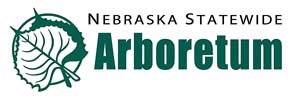 